В соответствии со статьей 53 Федерального закона от 06.10.2003 
№ 131-ФЗ «Об общих принципах организации местного самоуправления в Российской Федерации», статьями 135, 144 Трудового кодекса Российской Федерации, решением Сосновоборского городского Совета депутатов от 21.12.2016 № 15/64-р «О системах оплаты труда работников муниципальных учреждений города Сосновоборска», руководствуясь ст. ст. 26, 38 Устава города,ПОСТАНОВЛЯЮВнести в постановление администрации города от 22.09.2020 № 1224 «О внесении изменений в постановление администрации города от 30.10.2013 № 1819 «Об утверждении примерного положения об оплате труда работников, замещающих в органах местного самоуправления города Сосновоборска должности, не отнесенные к муниципальным должностям и должностям муниципальной службы» (далее – Примерное положение) следующее изменение:В таблице 1 Профессиональная квалификационная группа «Общеотраслевые должности служащих» Приложения № 1 к Примерному положению слова «3512» заменить на «3511», слова «3703» заменить на «3704», слова «6707» заменить на «6706», слова «5165» заменить на «5164», слова «7249» заменить на «7248».В таблице 2 Профессиональные квалификационные группы «Общеотраслевые профессии рабочих» Приложения № 1 к Примерному положению слова «3512» заменить на «3511».В таблице 3 Профессиональная квалификационная группа «Должностей работников образования» Приложения № 1 к Примерному положению слова «3335» заменить на «3334», слова «3512» заменить на «3511», слова «6604» заменить на «6603», слова «7227» заменить на «7226».В таблице 4 Профессиональные квалификационные группы «Врачи и провизоры Приложения № 1 к Примерному положению слова «6707» заменить на «6706».В таблице 5 Должности, не предусмотренные профессиональными квалификационными группами Приложения № 1 к Примерному положению слова «3897» заменить на «3896», слова «3512» заменить на «3511», слова «3897» заменить на «3896».Постановление вступает в силу в день, следующий за днем его официального опубликования в городской газете «Рабочий».И.о. Главы города                                                                                    В.С.Пьяных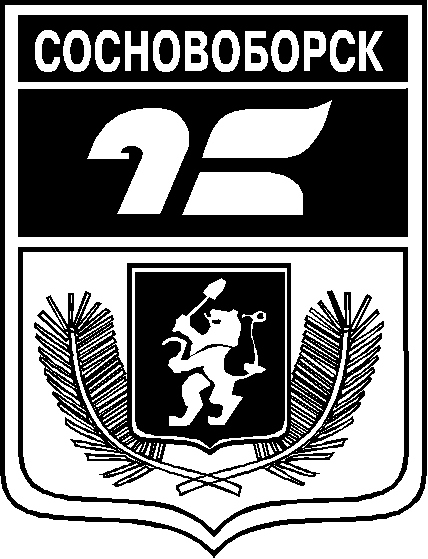 АДМИНИСТРАЦИЯ ГОРОДА СОСНОВОБОРСКАПОСТАНОВЛЕНИЕ«_____»_______________2020                                                                                           №_________О внесении изменений в постановление администрации города от 22.09.2020 № 1224 О внесении изменений в постановление администрации города от 30.10.2013 № 1819 «Об утверждении примерного положения об оплате труда работников, замещающих в органах местного самоуправления города Сосновоборска должности, не отнесенные к муниципальным должностям и должностям муниципальной службы»